					DETRAN/AM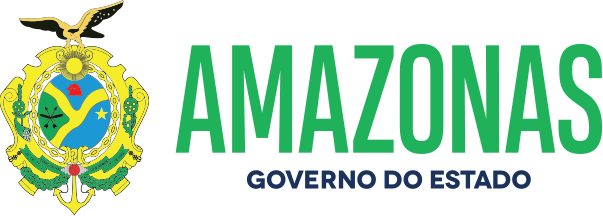 ESPÉCIE: Edital de Notificação de Autuação Nº 051/2022.O DETRAN/AM, fundamentado no art. 281, § único, II, da Lei 9.503, de 23.09.97, consubstanciado com a Resolução 619/2016 do CONTRAN e no princípio constitucional do contraditório da CF; Considerando as reiteradas tentativas de entrega de Notificações de Autuação por infração de trânsito por meio postal aos proprietários dos veículos; NOTIFICA que foram lavradas autuações cometidas pelos veículos de propriedade dos abaixo relacionados, devendo as partes interessadas efetivar apresentação do condutor e Defesa da Autuação no prazo de quinze dias, a contar da data da publicação do presente edital, podendo ser adquirido o formulário para Defesa no site do DETRAN/AM. A não apresentação do Condutor implicará ao proprietário do veículo (pessoa física – responsabilidade pela pontuação), (pessoa jurídica – agravamento art. 257, § 8º).Manaus,17de maio de 2022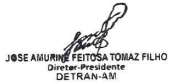 NºPlacaNº AutoCódigo daInfraçãoData daAutuação1 NOT-7928TD-00233529 659-9/2 24/04/222 NOT-7928TD-00233530 663-7/1 24/04/223 PHU-9379TD-00233499 703-0/1 24/04/224 QZC-9I51TD-00244559 501-0/0 24/04/225 PHN-5D70TD-00241454 663-7/2 24/04/226 QZB-2H27TD-00241462 734-0/0 24/04/227 QZJ-4E46TD-00247882 664-5/0 24/04/228 PHY-4A80TD-00241464 519-3/0 24/04/229 QZD-0G97TD-00102991 703-0/1 25/04/2210 QZN-0B97TD-00249646 703-0/1 25/04/2211 OAN-0137TD-00249649 703-0/1 25/04/2212 JWU-3548TD-00246148 501-0/0 25/04/22